Please make note of the upcoming important dates and events for the month of November.  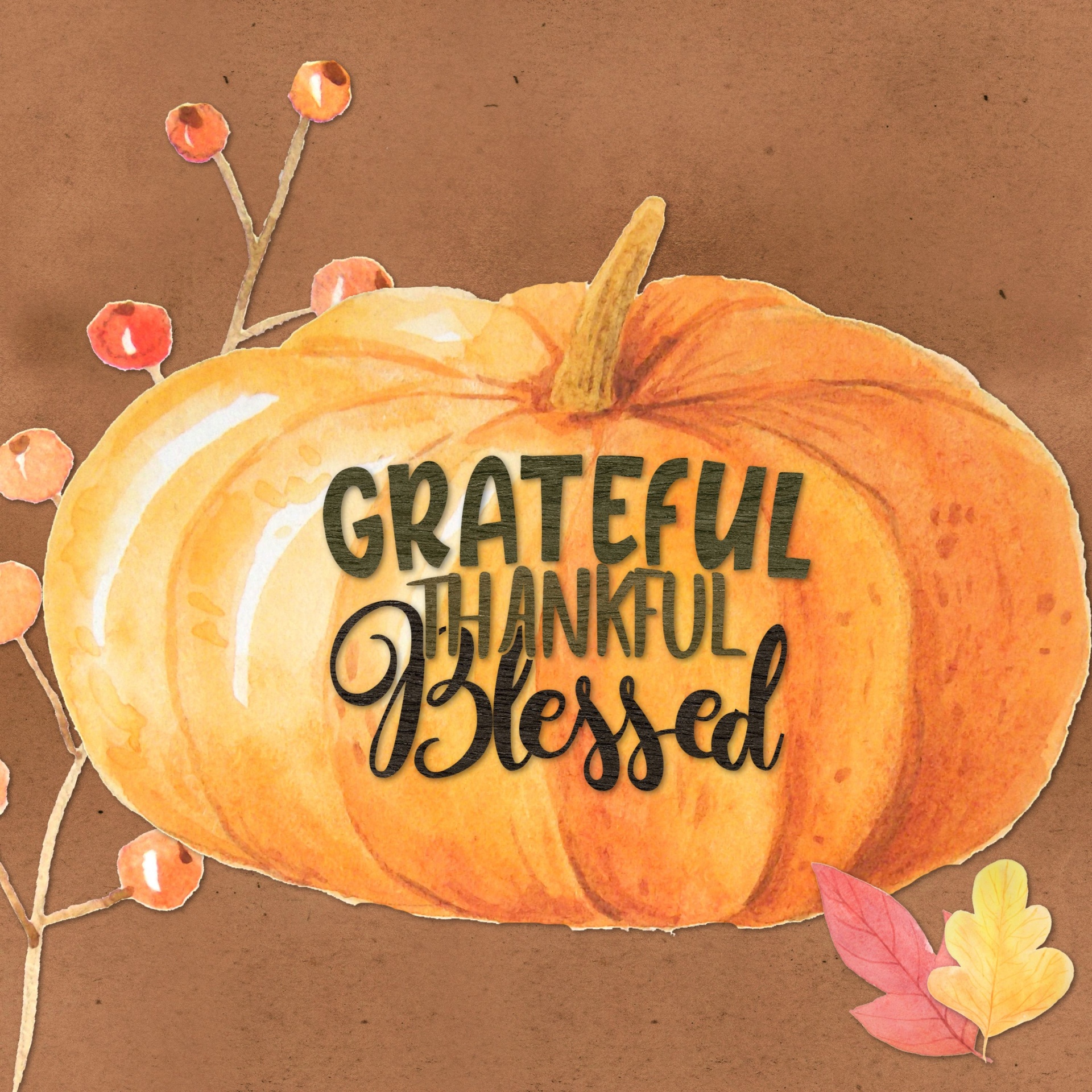 We will not have Religious Education classes November 21-23rd.  Have a wonderful Thanksgiving and we will see you the week of November 28th.  Religious Ed November NewsletterFirst Penance and Communion MeetingOn November 3rd we will a mandatory First Penance and First Communion meeting in the Church.   We will have two sessions.  The 6:00 session will be in English and the 7:00 session will be in Spanish.  Please plan to attend as we will discuss the Sacrament, dates, dress code and important information about the special day.  Thanksgiving Food DriveYour child received a paper asking for donations of canned goods for our annual Thanksgiving food drive.  Rule RemindersPlease be mindful of the following:Hats should not be worn inside the buildingTops should be modest not low cut or cut above the waistline.Shorts/skirts should must be no more than 3 inches above the knee.  Phones and Air Pods/ ear phones are not allowed to be used during class.  Thank you for being respectful.  